Томский областной институт повышения квалификациии переподготовки работников образованияКафедра развития педагогического мастерстваМежрегиональный конкурс «Окружающий мир»Задания для воспитанников от 3-7 летВыполнил___________________________________________________________________Фамилия, имя полностью________________________________________________________________________________________Полное название образовательного учреждения, классРуководитель____________________________________________________________________________ФИО полностьюКак называется звезда, давшая жизнь нашей планете и всему живому на ней? Ответ: Крупнейшие моря планеты? Ответ: Как называются горячие источники вблизи вулканов, которые периодически выбрасывают фонтаны горячей воды? Ответ: Какой самый страшный хищник жил на Земле, ужасный характер которого отражен в его названии?Ответ: Из какого меха зверька сделана знаменитая шапка Мономаха, которой венчали на царство русских царей?Ответ: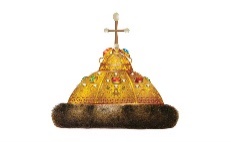 Амеба обыкновенная, или протеус, названа так в честь одного из героев древнегреческой мифологии. Как вы думаете, о каком древнегреческом герое идет речь?Ответ: Как зимуют лесные звери? Соедини стрелками изображение животного и текст.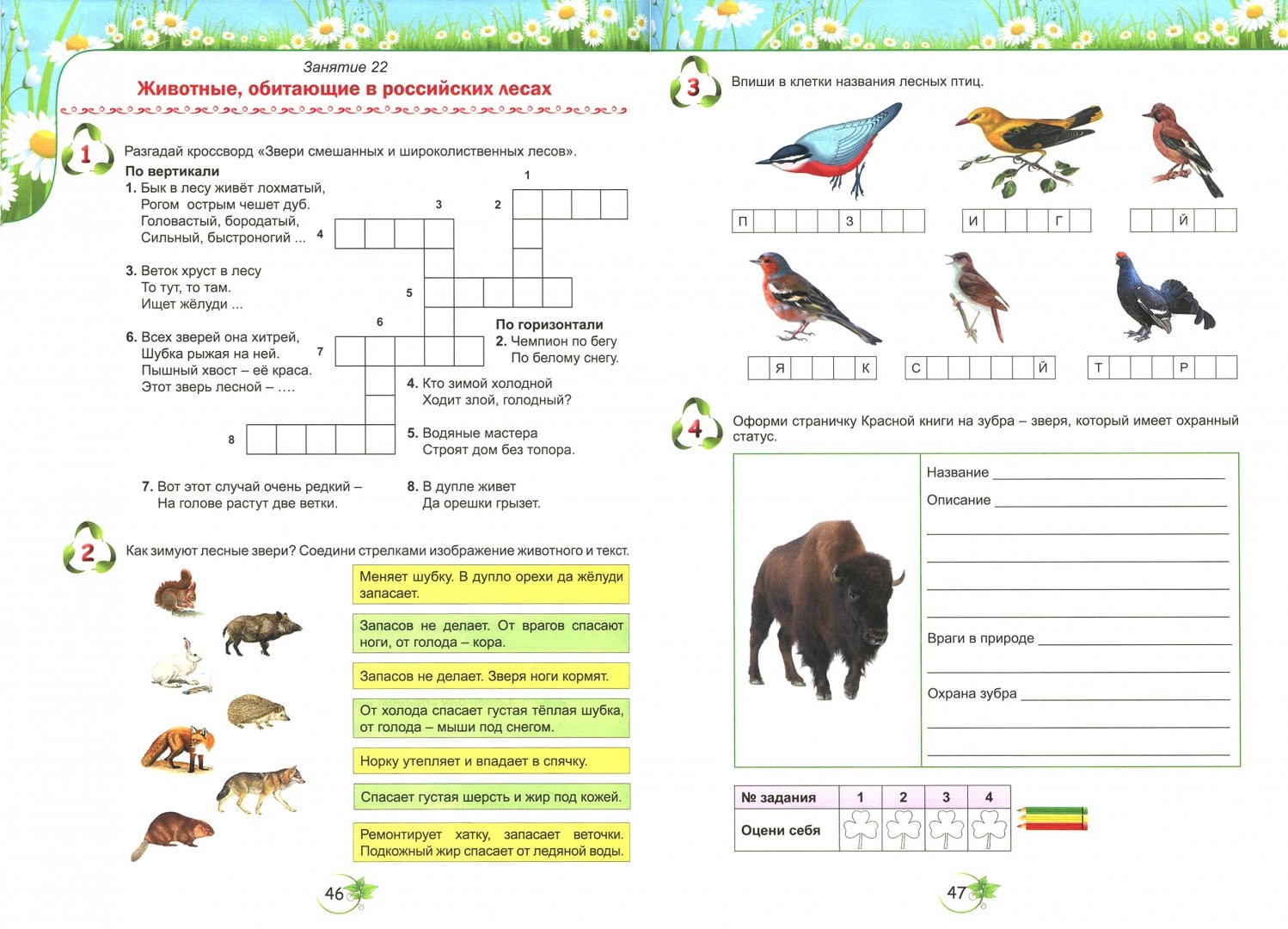 Раскрась изображения зимующих птиц. Назови их.  Составь 2 ребуса с ответами: Придумай и нарисуй сказочное животное. Дай ему имя. 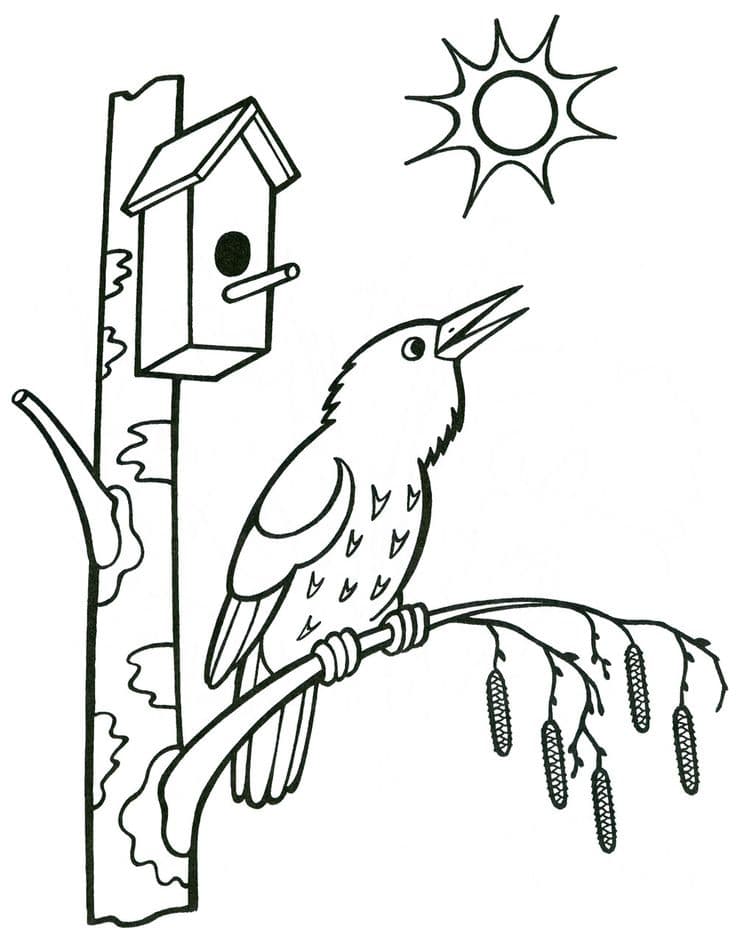 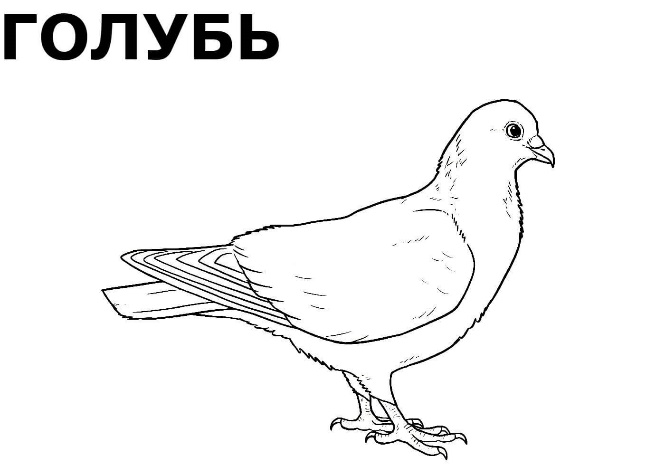 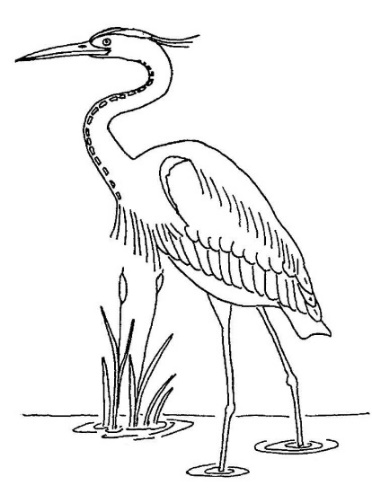 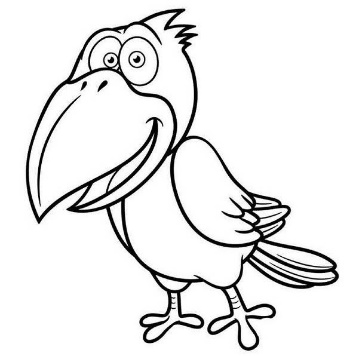 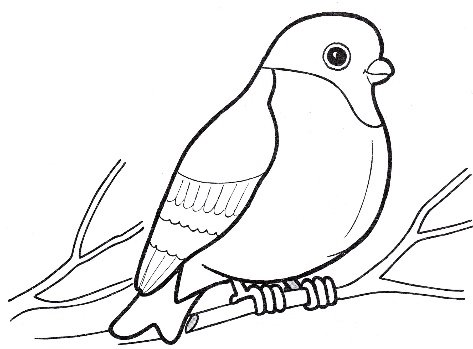 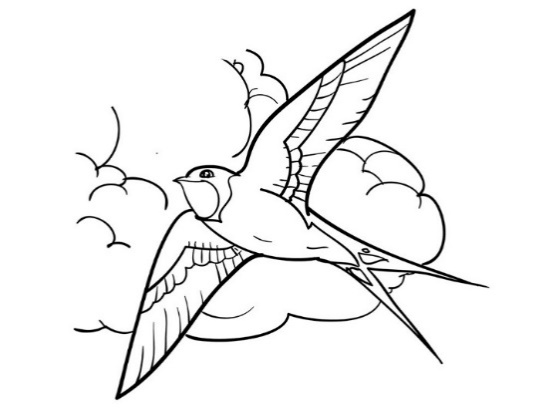 ОБИТАТЕЛЬ МОРЯРАСТНИЕ ЛУГА